 Je colle les syllabes pour former des mots : 1Je colle les syllabes pour former des mots : 2Je colle les syllabes pour former des mots : 3Je colle les syllabes pour former des mots : 4Je colle les syllabes pour former des mots : 5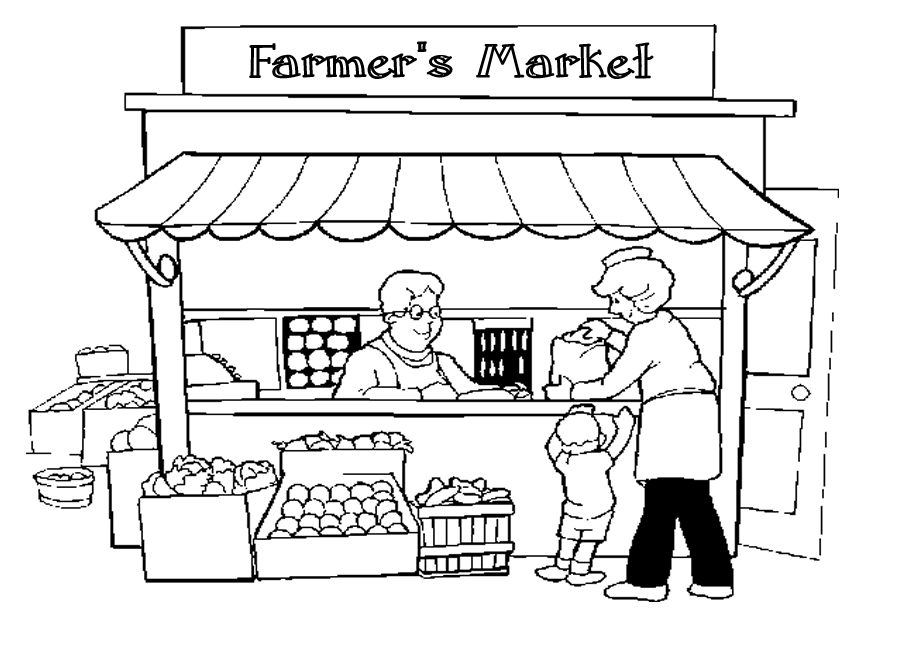 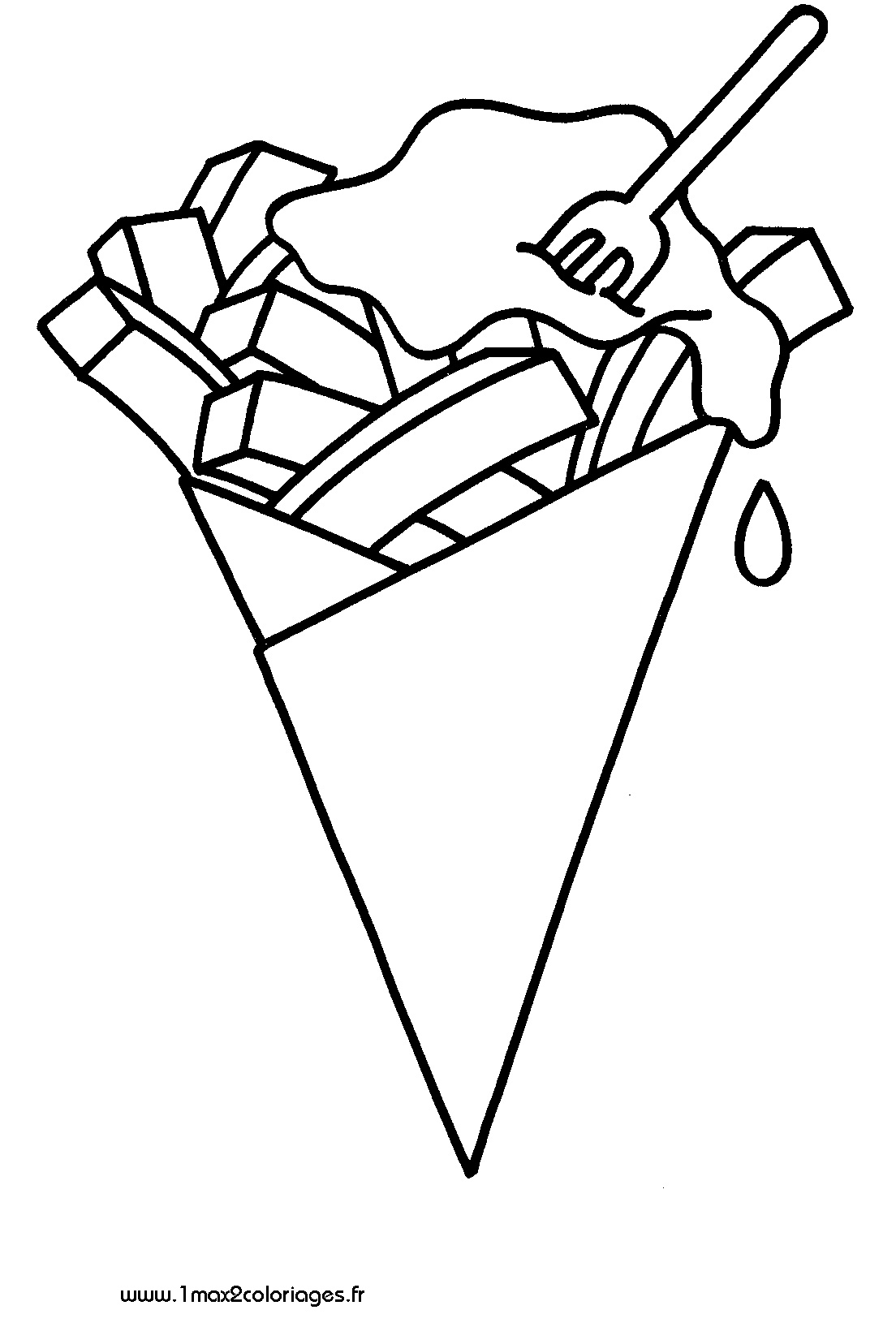 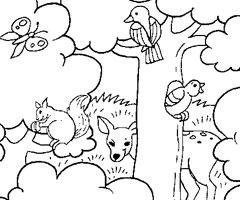 Le   Des  La     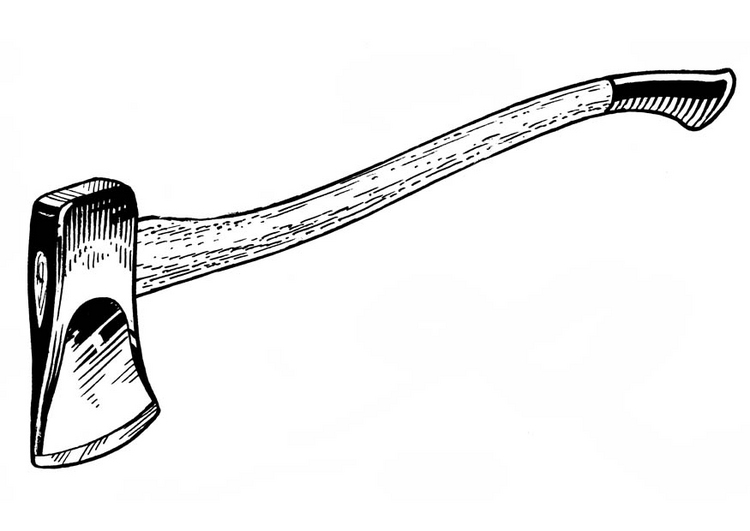 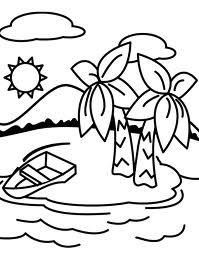 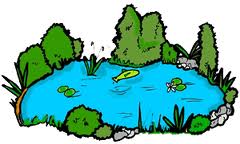 Une    Une     La     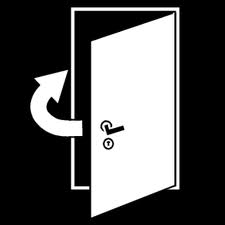 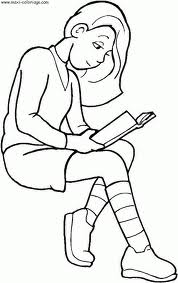 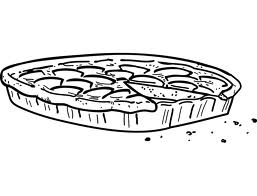 La     Une     marfoîfrichematelitarchérêtleteshareporrete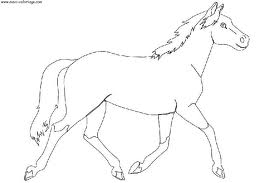 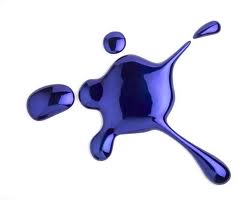 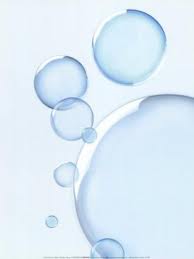 Le Une  Des     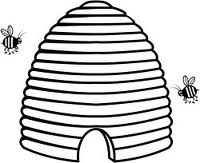 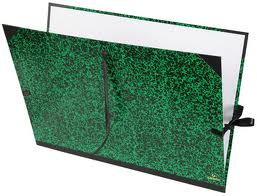 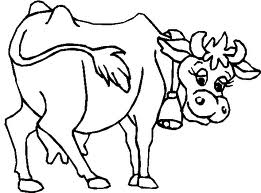 Une    Une     La     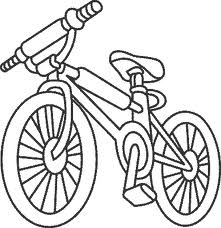 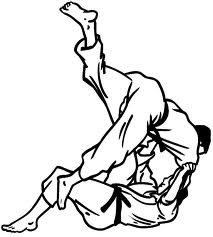 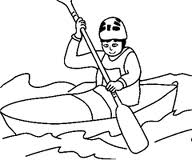 Un     leIl     chetaleschefarchelodedomevalbulcheruvavéjura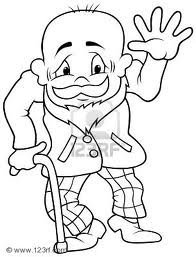 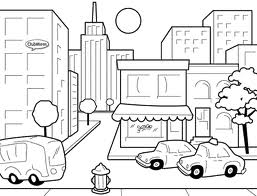 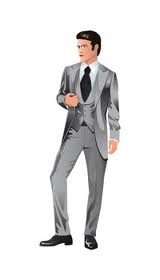 Le   La  Un     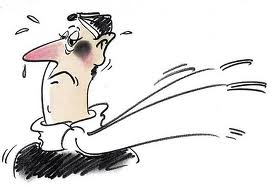 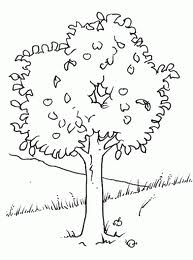 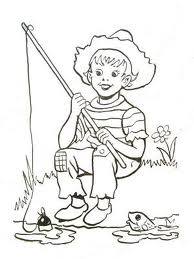 Un    Un     Il    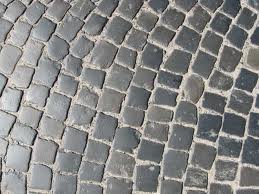 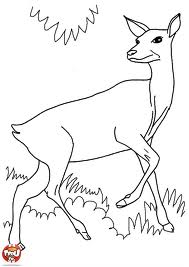 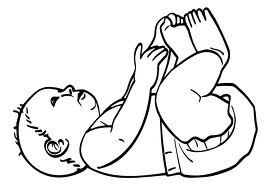 Des     UneUn     pémevéslebéhombrechebipérhupamearpêchevilbé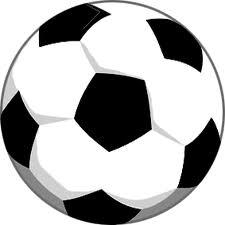 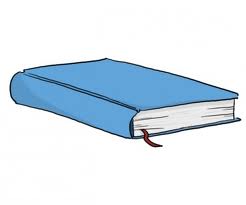 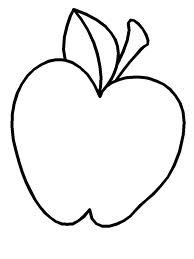 La   Un  Une     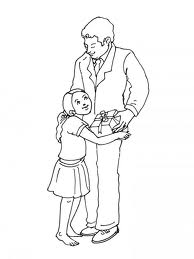 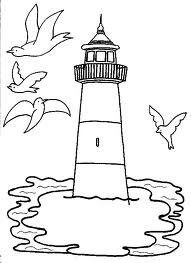 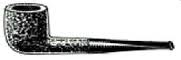 Un     Une     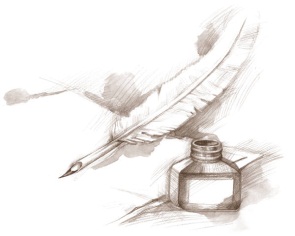 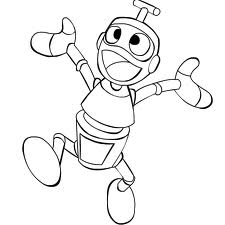 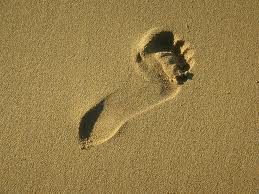 Une     UnLe     levreparolimebophablepimebalpapomrepeplusa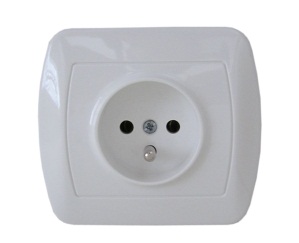 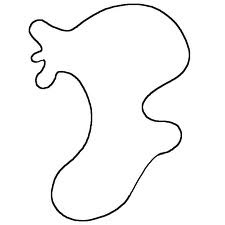 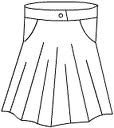 Une   Une  Une    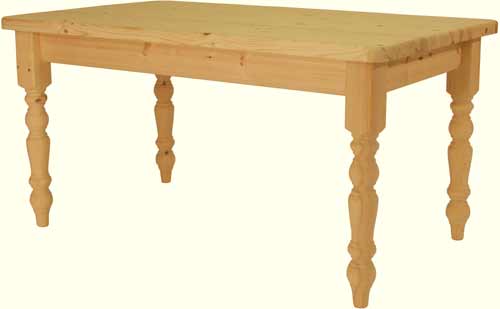 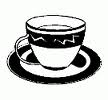 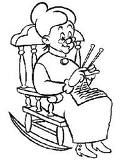 Une    Une     La     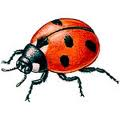 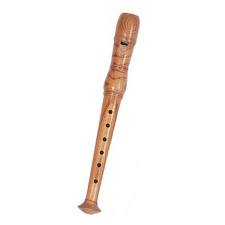 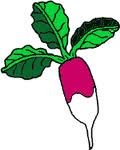 Une     UneUn     primeblesepemébêraflûsejufortasmétadistete